PORTUGUÊSUTILIZE O LINK ABAIXO PARA FAZER A SUA LEITURA.https://pt.slideshare.net/AlineCaixeta/livro-o-rei-bigodeira-e-sua-banheiraESCUTE A HISTÓRIA E DEPOIS FAÇA A FONÉIRCA UTILIZANDO O LINK ABAIXO.https://www.youtube.com/watch?v=VfjW79Skc1Q&feature=youtu.beCOMPLETE AS PALAVRAS COM AS SÍLABAS QUE FALTAM.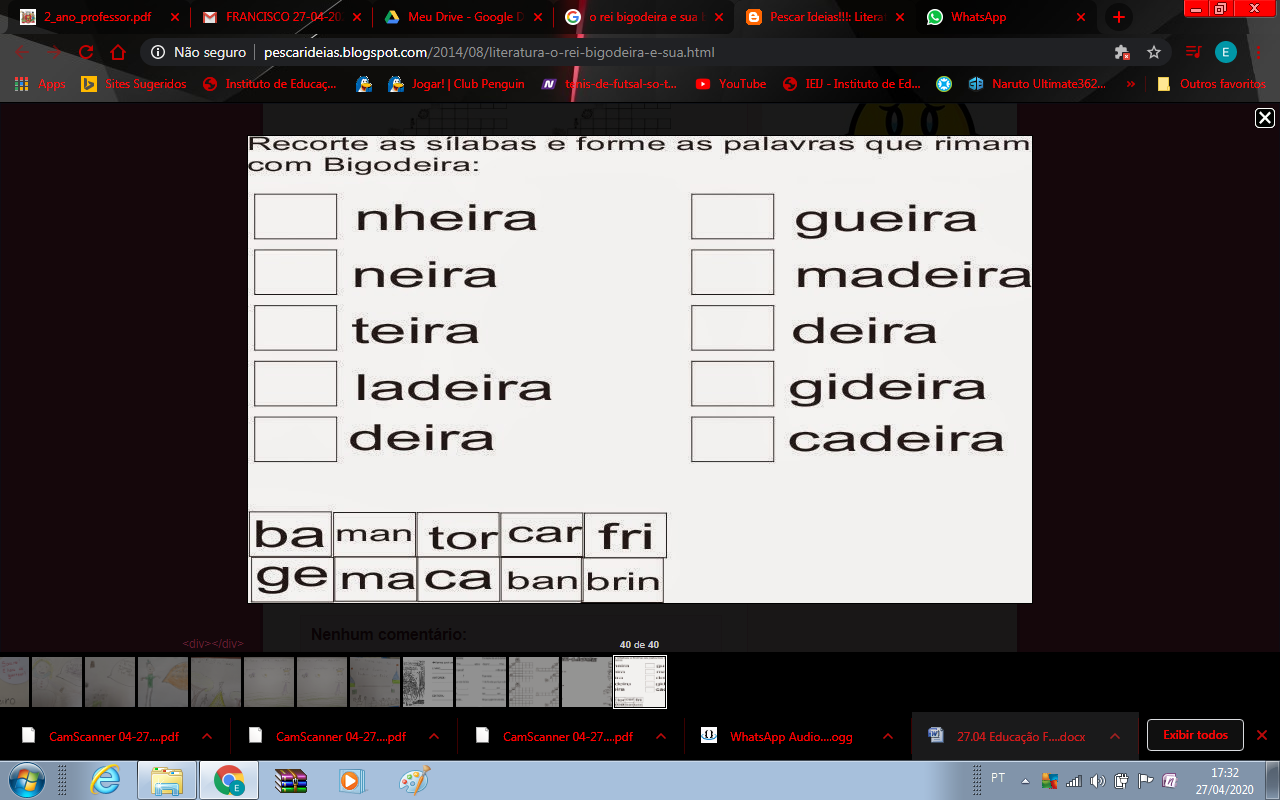 O QUE AS PALAVRAS ACIMA TÊM DE PARECIDO COM A PALAVRA BIGODEIRA?